УКРАЇНА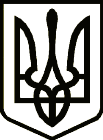 Прилуцька міська радаЧернігівська областьУправління освіти Про забезпечення штатними працівниками табору з денним перебуванням «Містечко дитячих мрій» на базі ЦТДЮ	Відповідно до наказу управління освіти міської ради від 15 травня 2015 року № 200  «Про організацію літнього відпочинку дітей у 2015 році» та з метою супроводу дітей соціально-кризових категорій в таборі з денним перебуванням «Містечко дитячих мрій» на базі ЦТДЮНАКАЗУЮ:Директорам загальноосвітніх навчальних закладів:Направити педагогів-організаторів в табір з денним перебуванням «Містечко дитячих мрій» на базі ЦТДЮ з 02 по 19 червня 2015 року для супроводу дітей соціально-кризових категорій ЗНЗ.Забезпечити проходження медичного огляду педагогів-організаторів до 22 травня 2015 року.Директору табору  з денним перебуванням «Містечко дитячих мрій» на базі ЦТДЮ (Борсяк Л.О.) скласти графік роботи педагогів-організаторів.Контроль за виконанням даного наказу покласти на заступника начальника управління освіти міської ради Ходюк В.Г.Начальник управління освіти							С.М.ВОВК20 травня 2015 рокуНАКАЗм. Прилуки№ 208 